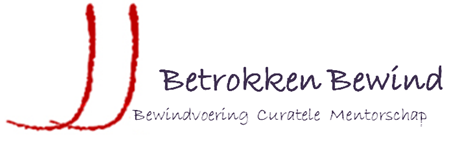 KlachtenformulierDatum				____________			Naam				________________________________________		Adres				________________________________________	Postcode/ Woonplaats	________________________________________		Relatie tot Betrokken Bewind:Klant van Betrokken BewindFamilie van een klant van Betrokken BewindAnders namelijk  _______________Omschrijving van de klachtUw verzoek /voorstel
Dit klachtenformulier mag per post of per mail ingediend worden bij Betrokken Bewind.Uw klacht wordt binnen 6 weken afgehandeld.Dit betekent dat Betrokken Bewind uw klacht zal beoordelen en u daarop een antwoord zal geven. Indien mogelijk zullen we een gesprek plannen om het probleem te bespreken. Uiteraard mag u iemand uitnodigen die u ondersteunt tijdens dit gesprek.Mocht dit alles niet tot tevredenheid van een van beide kanten opgelost worden dan kan de kantonrechter om een eindoordeel gevraagd worden.Interne gegevensDatum van binnenkomst __________Datum afhandeling klacht _________Betrokken Bewind,Postbus 139 7940 AC Meppel  06-27117518 www.betrokkenbewind.nl  betrokkenbewind@outlook.com  Bank NL34ASNB0708435394 KvK  56415486 BTW NL 105595482B01